INSCRIPTIONS JEUNES COURS ESCALADE 9 – 17 ANSLes inscriptions aux cours d’escalade jeunes pour la saison 2023-2024 se feront lors du Forum de l’ESV de Vitry-sur-Seine, au Palais des Sports Maurice Thorez, le samedi 9 septembre de 9h00 à 18h00.Le nombre de places pour les cours jeunes étant limité, il sera procédé à un tirage au sort pour l’inscription définitive aux cours à la suite du forum de l’ESV.Aucun remboursement ne sera fait suite à une inscription finalisée.S’il restait des places disponibles à la suite du forum de l’ESV, des permanences d’inscription se tiendront au gymnase du Port à l’Anglais durant le mois de septembre, aux dates suivantes :Samedi 16 septembre 2023 de 14h30 à 16h30 – Portes ouvertes pour tester l’activitéJeudi 21 septembre 2023 de 19h30 à 21h00Vendredi 29 septembre 2023 de 19h30 à 21h00 – Fin des inscriptionsReprise des cours le 25 septembre.Tarifs adhésionPour bénéficier d’un tarif 2nd membre, il faut être au minimum deux personnes de la même famille (domiciliées à la même adresse), le 2nd membre étant le plus jeune. Trois membres d’une même famille bénéficient tous du tarif 2nd membre.Pièces à fournir lors de votre inscriptionLe bulletin d’inscription complété et signé (1 par adhérent)L’autorisation parentale à la pratique de l'activité, complétée et L’attestation médicale FSGT signée (le questionnaire santé est à conserver par l’adhérent)Le règlement : Espèces, chèque (à l’ordre de : "Quatre Plus")Uniquement pour les réinscriptions : virement bancaireLibellé du virement : "INSCRIPTION Prénom Nom" ou "INSCRIPTION Famille Nom"La présentation d’un certificat médical de moins de 6 mois reste cependant obligatoire si vous avez répondu "oui" à au moins une question du questionnaire santé.Pour les parents, une réunion d’information obligatoire aura lieu le soir de la reprise des cours. Plus d’informations à venir à la rentrée. Les frais d'inscription à une association sportive sont pris en charge par certains comités d'entreprise. Nous pouvons éditer une attestation d’inscription et de règlement sur demande.BULLETIN D’INSCRIPTION JEUNES 9-17 ans saison 2023-2024Seuls les dossiers complets seront acceptés.Prénom et NOM : Sexe : M    F Date de naissance : ………………………………………………………………………………………………………………Adresse précise : …………………………………………………………………………………………………………………Ville : ………………………………………………………………………………………………………………………………………Téléphones (du responsable légal pour les mineurs) : …………………………………………………Adresse Mail (du responsable légal pour les mineurs) : ………………………………………………Certificat médical  	 ou  Attestation médicale FSGT signée Assurance supplémentaire FSGT facultative (3,20€) : Oui    Non  Assurance de base inclue dans la cotisationRèglement : 	Espèce       Chèque  Banque et N° : Virement    Autre    Préciser : Montant de la cotisation : Si tarif 2nd membre, merci de lister les personnes : …………………………………………………………………………………………………………………………………………………………………………………………………………J’autorise Quatre Plus à utiliser mon image, ou celle de mon enfant, dans le but de promouvoir ses actions et activités : 					 	 	oui  	  non  Je reconnais avoir lu la charte de sécurité et le règlement intérieur : 	oui  Date et signature* :*A lire avant d’adhérer : 4+ n’est pas un club sportif. J’adhère à Quatre Plus et je m’engage à faire vivre mon association, à respecter et à y faire respecter les règles de fonctionnement.Une fois l’inscription finalisée (suite au tirage au sort), aucun remboursement ne sera effectué.AUTORISATION PARENTALE Saison 2023 – 2024Pour les inscriptions aux groupes des lundi et mercredi uniquement – selon disponibilitésPrénom et NOM de l’ENFANT : …………………………………………………………………………………Je (nous) soussigné(e)(s) :Prénom et NOM du parent 1 : ……………………………………………………………………………………Prénom et NOM du parent 2 : …………………………………………………………………………………… Déclare(nt) autoriser mon enfant à participer à la séance du :		 lundi de 17h30 à 19h30		- 9/11 ans mercredi de 17h00 à 19h00	- 12/14 ans		 lundi de 19h30 à 21h30  		- 15/17 ans  Mon enfant, âgé de + de 15 ans, à participer à d’autres séances adultes sans encadrement spécifique				oui 	non Les adhérents (ou parents d’adhérents) à assurer le DEPLACEMENT de mon enfant en voiture individuelle ou en transports collectifs lors des sorties organisées par l’association Quatre Plus.		oui   non Les adhérents à prendre toute mesure d’urgence (visite médicale, soins, hospitalisation) en cas de besoin.			 	oui 	non PERSONNES A CONTACTER EN CAS D’URGENCEPrénom et NOM : ……………………………………………………………………………………………………Téléphone et/ou portable : ………………………………………………………………………………………………Prénom et NOM : ……………………………………………………………………………………………………Téléphone et/ou portable : ………………………………………………………………………………………………En foi de quoi, je délivre la présente autorisation parentale pour servir et faire valoir ce que de droit.Date et signature obligatoire du ou des parents :Cotisation du 1er membreCotisation du 2nd membreAdulte né en 2005 ou avant11595Jeune né entre 2006 et 2009 inclus9070Enfant né entre 2010 et 2014 inclus8565Enfant de parent(s) grimpeur(s) né en 2015 et après40QUATRE PLUSEscalade et Loisirs de Montagne Association régie par la loi de 1901Affiliée à la F.S.G.T. Agréée Jeunesse et Sport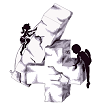 Principaux contactsPrésident : Karyne Debue : 06.23.11.50.45Trésorier : Hervé Dubois : 06.30.60.84.13Secrétaire : Manon Vidal : 06.35.28.83.37Inscription : Bruno Coxo-Clara : 06.78.38.06.22Principaux contactsPrésident : Karyne Debue : 06.23.11.50.45Trésorier : Hervé Dubois : 06.30.60.84.13Secrétaire : Manon Vidal : 06.35.28.83.37Inscription : Bruno Coxo-Clara : 06.78.38.06.221er membre2nd membreAdultes (nés en 2005 ou avant) 11595Ados (nés entre 2006 et 2009)9070Jeunes (nés entre 2010 et 2014)8565Poussins (nés en 2015 et après)40